ПРИЛОЖЕНИЕк постановлению Администрациимуниципального образования"Город Архангельск"от 26.01.2017 № 86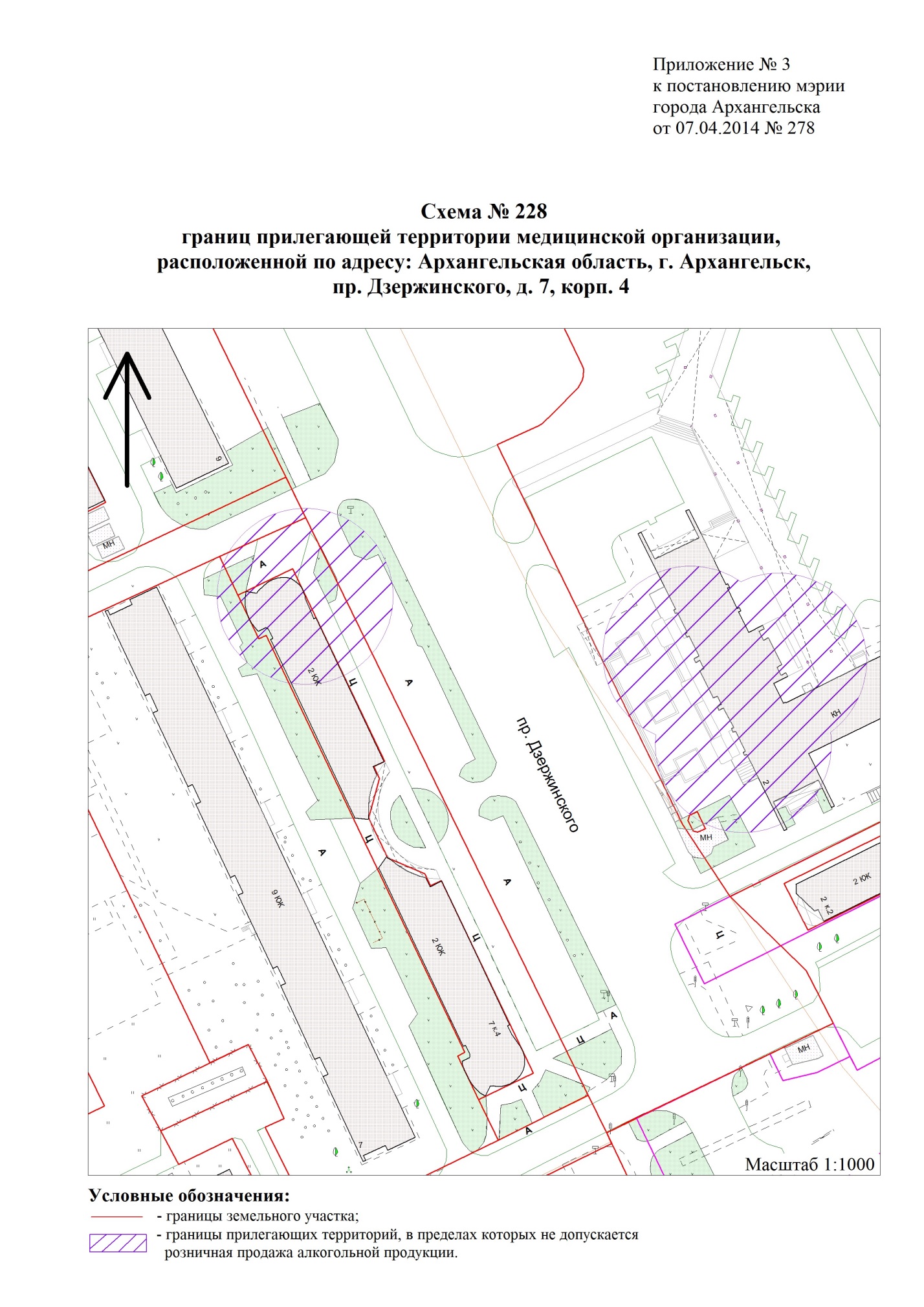                                                                                                "              "._______________